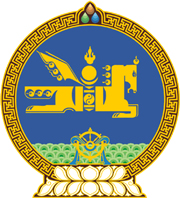 МОНГОЛ УЛСЫН ХУУЛЬ2022 оны 04 сарын 22 өдөр                                                                  Төрийн ордон, Улаанбаатар хот     МОНГОЛ УЛСЫН ШҮҮХИЙН ТУХАЙ      ХУУЛЬД ӨӨРЧЛӨЛТ ОРУУЛАХ ТУХАЙ1 дүгээр зүйл.Монгол Улсын шүүхийн тухай хуулийн 40 дүгээр зүйлийн 40.2.5 дахь заалтын “нийслэл, сум,” гэснийг “сум, нийслэл,” гэж, 81 дүгээр зүйлийн 81.2 дахь хэсгийн “нийслэл, сум буюу сум дундын,” гэснийг “сум буюу сум дундын, нийслэл,” гэж тус тус өөрчилсүгэй.МОНГОЛ УЛСЫН 		ИХ ХУРЛЫН ДАРГА 				Г.ЗАНДАНШАТАР 